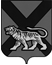 ТЕРРИТОРИАЛЬНАЯ ИЗБИРАТЕЛЬНАЯ КОМИССИЯГОРОДА  ДАЛЬНЕГОРСКАР Е Ш Е Н И Е30 июля  2019 г.                         г. Дальнегорск                              № 590/97Об установлении требований к фотографиям зарегистрированных кандидатовВ соответствии с частью 3 статьи 72 Избирательного кодекса Приморского края, территориальная избирательная комиссия города ДальнегорскаРЕШИЛА:Рекомендовать кандидатам в депутаты Думы Дальнегорского городского округа, зарегистрированным по одномандатному избирательному округу № 9, предоставить в территориальную избирательную комиссию города Дальнегорска не позднее 9 августа 2019 года фотографию в электронном виде формата 9х12 (размер в пикселях 1600х1200) расширение jpeg.,png. для размещения на информационном стенде.Довести настоящее решение до сведения зарегистрированных кандидатов в депутаты Думы Дальнегорского городского округа по одномандатному избирательному округу № 9 и разместить на сайте Дальнегорского городского округа в разделе «Территориальная избирательная комиссия» в информационно-телекоммуникационной сети «Интернет».Председатель комиссии			                                  С. Н. ЗарецкаяСекретарь комиссии                                                                     О.Д. Деремешко